Mit dem Playboy auf der Deutschen Lieblingsinsel.Carlos André Premium-Zigarren beim Luxus-Event auf Mallorca.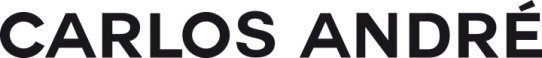 Die Luxus-Finca „Spirit of Son Fuster“ hatte ihre Tore für das legendäre und begehrte Playboy Gentlemen´s Weekend geöffnet. Vier Tage lang erlebten zehn ausgewählte Playboy Leser eine Luxus-Auszeit in dieser beeindruckenden Location im Herzen Mallorcas. Hausherr ist der schwedische Visionär und Unternehmer Mats Wahlstrom.Ein seit Jahren fester und geschätzter Partner in diesem exklusiven Genießer-Kreis sind die handgerollten Premium-Zigarren der Marke Carlos André. Das Engagement hatte auch Florian Boitin, Gastgeber und Chefredakteur des Magazins Playboy, in seiner Begrüßung noch einmal besonders hervorgehoben.Jens Schrader, Head of Marketing von Arnold André führte die Gäste unterhaltsam in die genussvolle Welt der Carlos André Zigarren-Masterclass ein. Mit auf die Insel hatte er beide Serien der Premium-Longfiller gebracht – Cast Off und Airborne. Und für die kurzen Rauchmomente lagen die Zigarillos Black und Red bereit. Ein ständiger, hochkarätiger Genusspartner der Zigarren waren in den Tagen neben dem Carlos André Espresso und Kaffee auch die exklusiven Spirituosen-Sonderedition von Skaagtown. Und dass Carlos André auch ein besonderer Partner für besonderen Wein ist erlebten die Teilnehmer bei dem Besuch des Weinguts Ribas. Ribas zählt zu den ältesten Weingütern Spaniens, und was Mallorca betrifft ist das Familienunternehmen das Älteste Weingut der Balearen-Insel. Beeindruckend neben dem Wein war auch die Kochkunst von Ribas. Jeder Gang der traditionellen mallorquinischen Küche verwöhnte die Gaumen. Carlos André und charaktervolle Rotweine waren dann das besondere „Dessert-Highlight“.Das Haus Arnold André wird auch in 2023 mit der Marke Carlos André die Playboy Gentlemen´s Events weiter begleiten. Das nächste Weekend ist vom 29. Juni bis 2. Juli in Leogang im Salzburger Land. www.carlos-andre.dewww.alles-andre.de/events/Carlos André – Expression for passionDie Marke Carlos André verbindet über 200 Jahre Tabaktradition mit innovativen Ansprüchen an den Genuss der Zukunft. Eine Zigarre, die nach dem jüngsten Sohn des Unternehmensinhabers  Axel-Georg André benannt ist und in der Familie für die Familie entwickelt wurde. Eine echte Family Reserve, die die Leidenschaften der Familie transportiert und einlädt, daran teilzuhaben.Anspruch, Qualität, und Geschmack – Carlos André steht für Zigarrengenuss auf höchstem Niveau. Das Carlos André Sortiment umfasst die Linien Cast Off, Airborne, Collector’s Cut und das Zigarillo-Quartett.Bünde, im Mai 2023Kontakt: 
Beatriz Dirksen
Headware Agentur für Kommunikation GmbH
Tel. 02244-920866 
Fax: 02244-920888
Email: b.dirksen@headware.deArnold André
Das Familien-Unternehmen mit Sitz im ostwestfälischen Bünde ist Deutschlands größter Zigarrenhersteller. Zum Portfolio gehören weltbekannte Marken wie Handelsgold, Clubmaster und WTF! Shisharillo, oder die hochwertigen, eigenen Longfiller-Marken Carlos André, Parcero, Montosa und Buena Vista. Neben dem weiteren deutschen Standort im niedersächsischen Königslutter verfügt Arnold André über Unternehmen in Frankreich und Portugal sowie ein Werk in der Dominikanischen Republik für die Fertigung von Premiumzigarren und die Veredelung von Tabakdeckblättern. Die Produkte werden weltweit in über 80 Ländern vermarktet. Arnold André wurde 1817 gegründet und ist mittlerweile in der 7. Generation im Familienbesitz. Das Unternehmen beschäftigt international 850 Mitarbeiter.